การขออนุมัติเดินทางโดยเครื่องบิน(เทียบเท่าภาคพื้นดิน)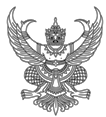 บันทึกข้อความส่วนราชการ  คณะศิลปศาสตร์   มหาวิทยาลัยอุบลราชธานี   โทร. ๓๗๐๐ที่  อว ๐๖๐๔.๙/				   วันที่เรื่อง   ขออนุมัติเดินทางไปราชการโดยเครื่องบินโดยสาร ชั้นประหยัดเรียน   คณบดีคณะศิลปศาสตร์		ตามบันทึกข้อความที่ อว0604.9/.............. ลงวันที่..................... ข้าพเจ้า.........(ระบุชื่อ-นามสกุล)............... ตำแหน่ง............... ขออนุมัติเดินทางไปราชการลงพื้นที่เก็บข้อมูลโครงการวิจัยบริการวิชการแก่ชุมชน/ทำนุบำรุงศิลปวัฒนธรรม ประจำปีงบประมาณพ.ศ.25....  เรื่อง ........................................................... ในวันที่ .............................. ณ ..........................................  ในการเดินทางครั้งนี้ ข้าพเจ้าขออนุมัติเดินทางโดยเครื่องบินโดยสาร โดยมีรายละเอียดการเดินทางดังนี้		ขาไป เดินทางจาก.............................. ถึง.................................		ขากลับ เดินทางจาก........................... ถึง................................. 		ทั้งนี้ เพื่อประโยชน์แก่ทางราชการ ข้าพเจ้า จึงขออนุมัติเดินทางไปราชการโดยเครื่องบินโดยสาร ชั้นประหยัด โดยจะเดินทางไปในวันที่.............. และเดินทางกลับในวันที่......................................		จึงเรียนมาเพื่อโปรดพิจารณา						      (..........................................)						               ผู้ขออนุมัติ